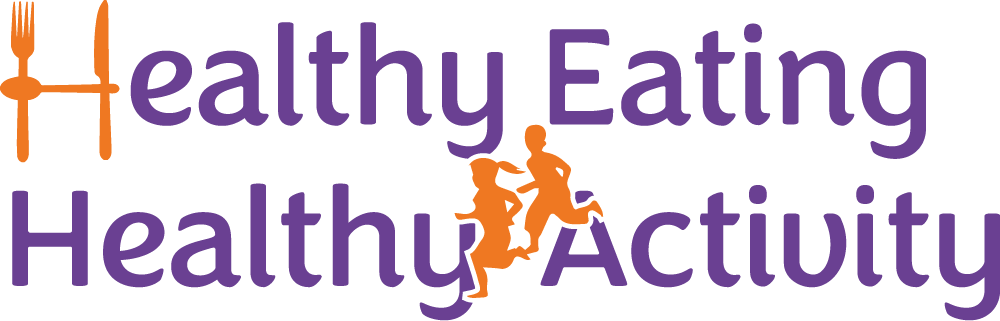 Challenge 1: Make Your Move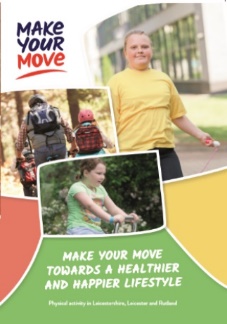 Read the Make Your MoveBooklet and complete the activities inside.Challenge 2: Activity Tracker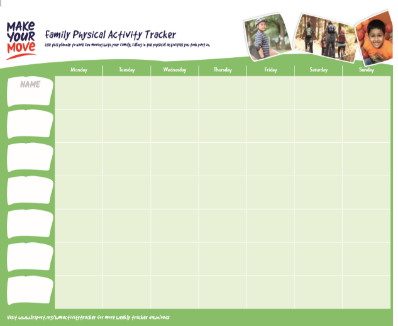 Stick the FamilyActivity Trackeron a wall and use it record howmuch activity youdo over the week.Challenge 3: Family GameAs a family why not play “The Bean Game”.  All instructions can be found in your activity pack. Which action is your favourite?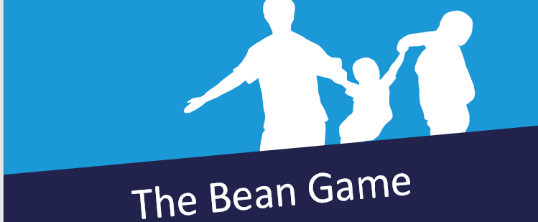 Challenge 4: Hi Five ChallengeHave a go at the Target Throw Challenge, how many targets can you get in the basket in 30 seconds?https://www.lrsport.org/hifive-challenges Write your top scores in the stars below.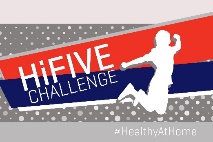 Challenge 5: Family ChallengeDecide on an activity to try as a family.  What activities would be fun to try?  Don’t worry if you are struggling for ideas, the Physical Activity Officer will be able to help you! Write what you tried below:Did You Know?